DSWD DROMIC Report #21 on the Landslide Incident in Naga City, Cebuas of 23 November 2018, 6PMSITUATION OVERVIEWAt around 6:00 AM on 20 September 2018, a massive landslide affected an estimated 80.12-hectare area in Sitio Sindulan, Brgy. Tinaan in Naga City, Cebu. Disaster managers said the rains may have contributed in softening the ground soil causing the sloped land to collapse. However, some residents have also pointed on the ongoing quarrying operations in the area.Source: DSWD Field Office VIISUMMARYStatus of Affected Families / PersonsA total of 2,087 families or 8,655 persons were affected in 6 barangays in City of Naga, Cebu.Note: 	Figures reflected in the table above are subject to change as the re-validation and re-assessment are being conducted due to reported instances of double counting and “fake evacuees”. Number of affected families and persons is based on the DSWD DAFAC encoding.There was no affected barangay and families in San Fernando, Cebu. An evacuation center was only opened in the said municipality to accommodate IDPs from Brgy. Tinaan, Naga City.Source: DSWD Field Office VIIAssistance ProvidedTo date, DSWD has already extended relief support and financial assistance worth ₱5,636,804.28 and the LGU provided ₱14,214,819.20 worth of relief assistance.Damaged HousesThere were 57 houses reported as totally damaged due to the landslide incident.Source: OCD-7Situational ReportsDSWD-DRMBFO VIIPHOTO DOCUMENTATION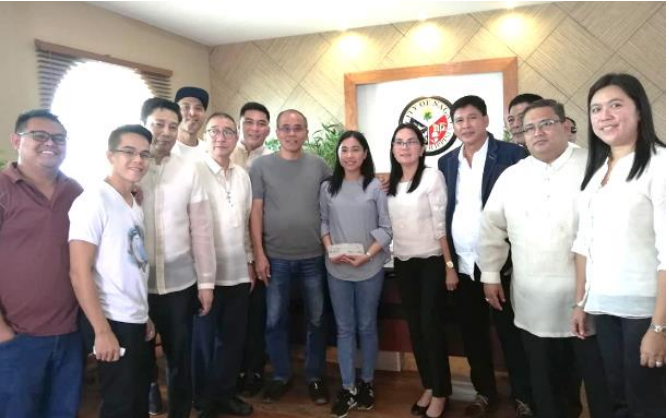 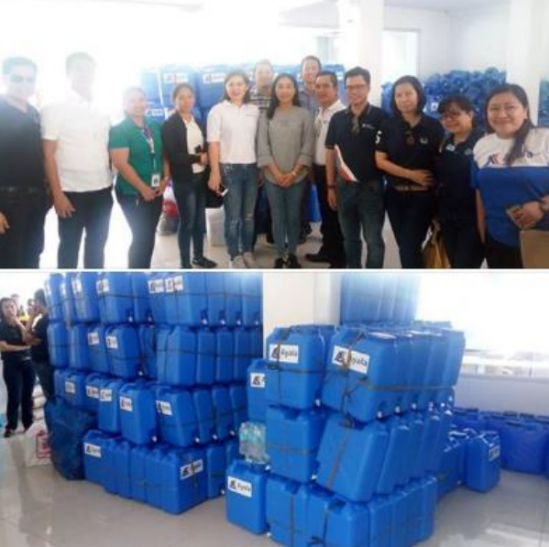 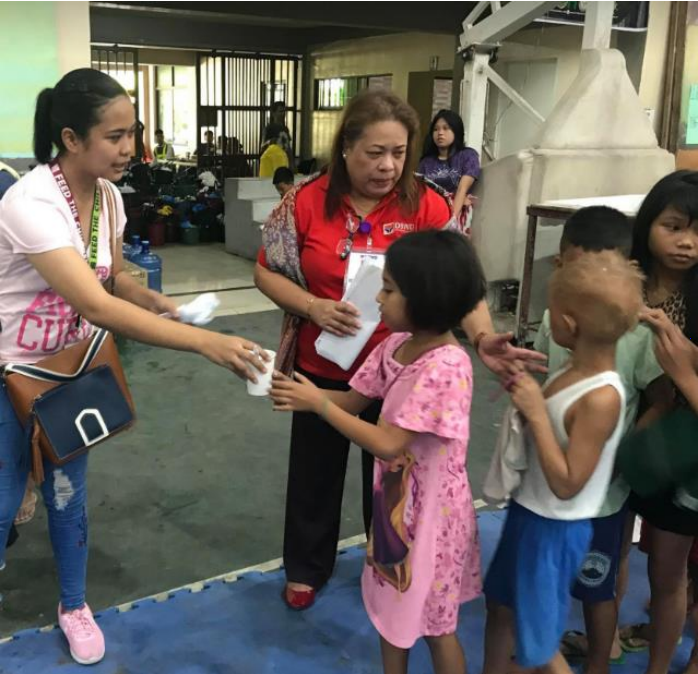 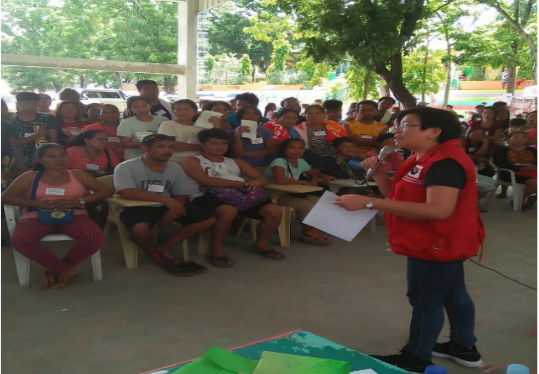 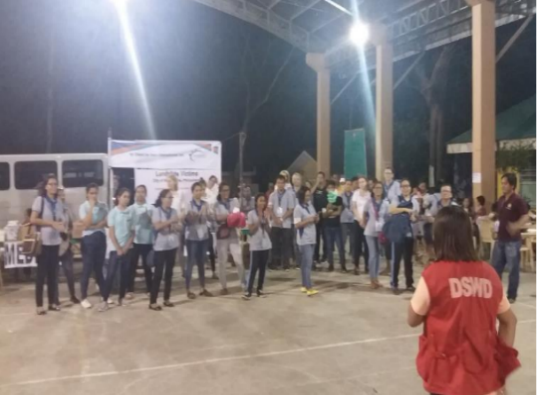 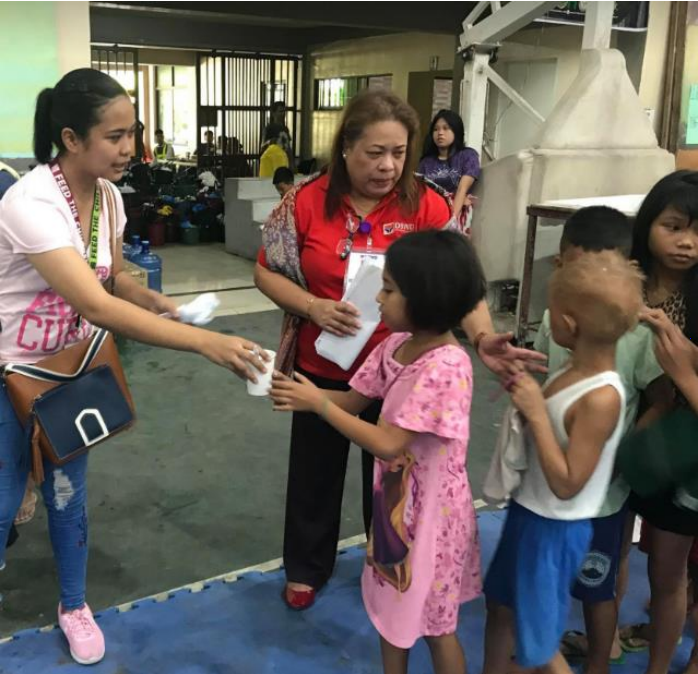 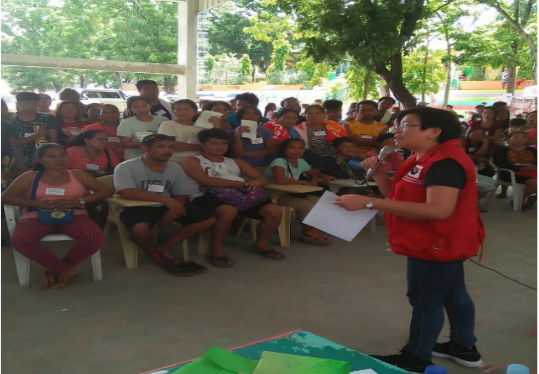 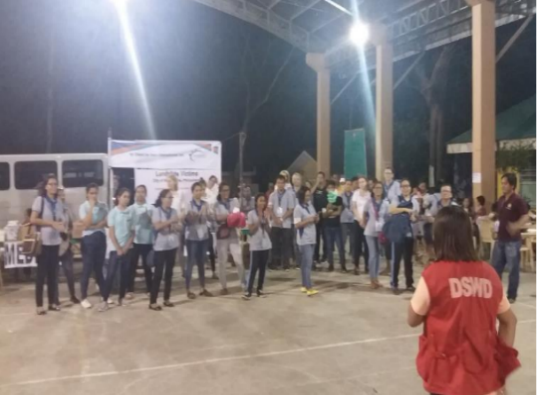 The Cebu Provincial government has also announced its donation of 2.7 hectares of the 24.7-hectare Balili property to City government of Naga, for the relocation site of the landslide victims and evacuees.DSWD camp personnel continues to assist/facilitate volunteer groups for their relief distribution and/or activities planned for the evacuees day in and day out.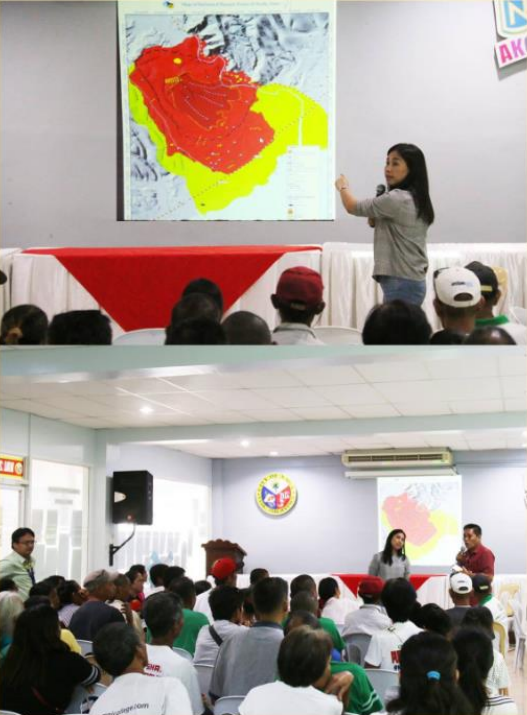 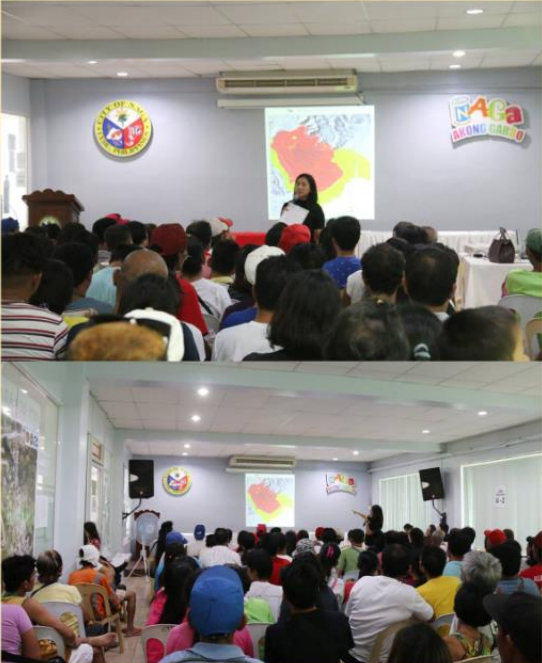 *****The Disaster Response Operations Monitoring and Information Center (DROMIC) of the DSWD-DRMB continues to closely coordinate with concerned DSWD-Field Office VII for significant disaster response updates.MARC LEO L. BUTACReleasing OfficerREGION / PROVINCE / MUNICIPALITY REGION / PROVINCE / MUNICIPALITY  NUMBER OF AFFECTED  NUMBER OF AFFECTED  NUMBER OF AFFECTED  NUMBER OF EVACUATION CENTERS (ECs)  NUMBER OF EVACUATION CENTERS (ECs)  INSIDE ECs  INSIDE ECs  INSIDE ECs  INSIDE ECs  OUTSIDE ECs  OUTSIDE ECs  OUTSIDE ECs  OUTSIDE ECs  TOTAL SERVED  TOTAL SERVED  TOTAL SERVED  TOTAL SERVED REGION / PROVINCE / MUNICIPALITY REGION / PROVINCE / MUNICIPALITY  NUMBER OF AFFECTED  NUMBER OF AFFECTED  NUMBER OF AFFECTED  NUMBER OF EVACUATION CENTERS (ECs)  NUMBER OF EVACUATION CENTERS (ECs)  INSIDE ECs  INSIDE ECs  INSIDE ECs  INSIDE ECs  OUTSIDE ECs  OUTSIDE ECs  OUTSIDE ECs  OUTSIDE ECs  Families  Families  Persons  Persons REGION / PROVINCE / MUNICIPALITY REGION / PROVINCE / MUNICIPALITY Barangays Families Persons  NUMBER OF EVACUATION CENTERS (ECs)  NUMBER OF EVACUATION CENTERS (ECs)  Families  Families  Persons  Persons  Families  Families  Persons  Persons  Total Families  Total Families  Total Persons  Total Persons REGION / PROVINCE / MUNICIPALITY REGION / PROVINCE / MUNICIPALITY Barangays Families Persons CUM  NOW CUM NOW CUM NOW CUM NOW CUM NOW CUM NOW CUM NOW GRAND TOTALGRAND TOTAL 6  2,087  8,655  11  10 1,585 1,014 7,303 3,981  332  - 1,352  - 1,917 1,014 8,655 3,981 REGION VIIREGION VII 6  2,087  8,655  11  10 1,585 1,014 7,303 3,981  332  - 1,352  - 1,917 1,014 8,655 3,981 CebuCebu 6  2,087  8,655  11  10 1,585 1,014 7,303 3,981  332  - 1,352  - 1,917 1,014 8,655 3,981 City of Naga 6  2,087  8,655  10  10 1,514 1,014 7,043 3,981  332  - 1,352  - 1,846 1,014 8,395 3,981 San Fernando -  -  -  1  -  71  -  260  -  -  -  -  -  71  -  260  - REGION / PROVINCE / MUNICIPALITY REGION / PROVINCE / MUNICIPALITY  TOTAL COST OF ASSISTANCE  TOTAL COST OF ASSISTANCE  TOTAL COST OF ASSISTANCE  TOTAL COST OF ASSISTANCE  TOTAL COST OF ASSISTANCE REGION / PROVINCE / MUNICIPALITY REGION / PROVINCE / MUNICIPALITY  DSWD  LGU  NGOs  OTHERS  GRAND TOTAL GRAND TOTALGRAND TOTAL     5,636,804.28    14,214,819.20                         -                        -                19,851,623.48 REGION VIIREGION VII     5,636,804.28    14,214,819.20                         -                        -                19,851,623.48 CebuCebu     5,636,804.28    14,214,819.20                         -                        -                19,851,623.48 City of Naga     5,636,804.28   14,214,819.20                         -                       -               19,851,623.48 DATESITUATIONS / ACTIONS UNDERTAKEN13 October 2018 - PresentThe Disaster Response Operations Monitoring and Information Center (DROMIC) of DSWD-DRMB is continuously monitoring and coordinating with DSWD-Field Office VII for significant disaster response operation updates.DATESITUATIONS / ACTIONS UNDERTAKEN23 November 2018On 21 November 2018, DSWD delivered and distributed additional 1,010 family food packs to families inside evacuation centers in Naga City.On 17 November 2018, camps made their community kitchen operational with equipment and kitchenware provided by Apo Cement Corporation and ingredients from the City Government.  